ҠАРАР							ПОСТАНОВЛЕНИЕ08 апреля 2021 йыл			  № 20          	08 апреля  2021 года   О   внесении  изменений  в постановление  № 28  от  21 июля 2017 года«О создании Единой комиссии по размещению заказов на поставки товаров, выполнение работ и оказание услуг для государственных и муниципальных нужд сельского поселения Кашкинский сельсовет муниципального района Аскинский район Республики Башкортостан»    В связи с изменением штатного состава администрации сельского поселения Кашкинский сельсовет муниципального района Аскинский район Республики Башкортостан  и МКУ «Централизованная бухгалтерия сельских поселений муниципального района Аскинский район Республики Башкортостан»: 1. Внести изменения в постановление № 28 от 21 июля 2017 года «О создании Единой комиссии по размещению заказов на поставки товаров, выполнение работ и оказание услуг для государственных и муниципальных нужд сельского поселения Кашкинский сельсовет муниципального района Аскинский район Республики Башкортостан»в части состава  комиссии  путем вывода из состава:- Тухбатуллиной Г.М.   –  члена  комиссии, специалиста первой категории администрации сельского поселения Кашкинский сельсовет муниципального района Аскинский район Республики Башкортостан - Закировой А.Ш.- члена комиссии, главного бухгалтера МКУ «Централизованной бухгалтерии сельских поселений муниципального района Аскинский район Республики Башкортостан»и  путем включения в состав:- Ситдиковой С.Р.  – члена комиссии, специалиста первой категории администрации сельского поселения Кашкинский сельсовет муниципального района Аскинский район Республики Башкортостан;- Абдуллиной Р.Р. – члена комиссии, и.о. главного бухгалтера МКУ «Централизованной бухгалтерии сельских поселений муниципального района Аскинский район Республики Башкортостан»         2. Контроль за исполнением настоящего постановления возложить на управляющего делами  Администрации сельского поселения Кашкинский сельсовет муниципального района Аскинский район Республики Башкортостан.Глава сельского поселения Кашкинский сельсоветмуниципального района Аскинский районРеспублики БашкортостанК.И.ШакируллинБАШҠОРТОСТАН РЕСПУБЛИКАҺЫАСҠЫН РАЙОНЫМУНИЦИПАЛЬ РАЙОНЫНЫҢҠАШКА АУЫЛ СОВЕТЫАУЫЛ БИЛӘМӘҺЕ ХӘКИМИӘТЕ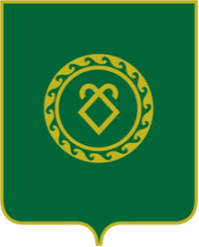 АДМИНИСТРАЦИЯСЕЛЬСКОГО ПОСЕЛЕНИЯКАШКИНСКИЙ СЕЛЬСОВЕТМУНИЦИПАЛЬНОГО РАЙОНААСКИНСКИЙ РАЙОНРЕСПУБЛИКИ БАШКОРТОСТАН